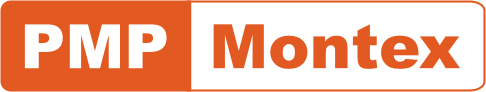 Spoločnosť poskytujúca služby v oblasti montáží, rekonštrukcií, opráv a údržby technologických celkov, v oblasti modernizácie výrobných zariadení a montáži a demontáži oceľových konštrukcií hľadá šikovných montérov (zámočníkov), potrubárov, mechanikov strojnotechnologických zariadení, zváračov, vodiča sk. Cdo trvalého pracovného pomeru s nástupom IHNEĎ!!!Práca si vyžaduje cestovanie v rámci Slovenska i zahraničia.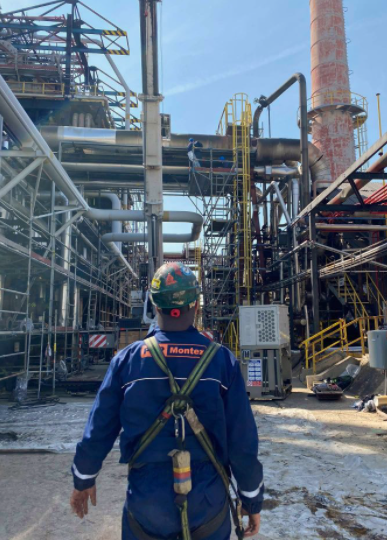 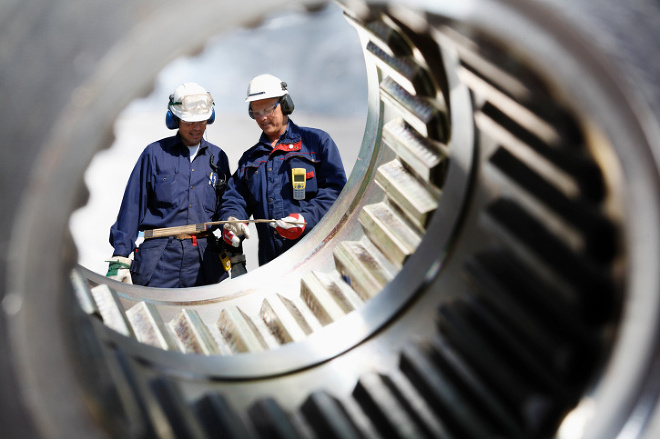 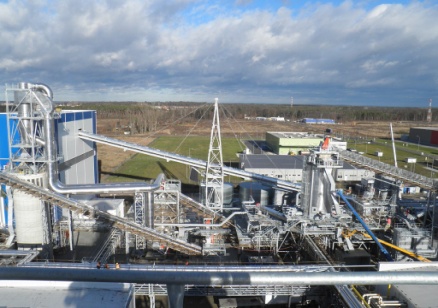 Ponúkame: Prácu v stabilnej spoločnostiZabezpečenie ubytovaniaPríspevok na stravné a cestovné Kariérny rastŠkoleniaV prípade záujmu nám pošlite svoj životopis na kariera@pmpmontex.sk. Do predmetu správy  uveďte názov pozície o ktorú máte záujem.Kontakt: PMP Montex s.r.o., Vlčie hrdlo 90, 821 07  Bratislavatel: +421 32141825, www.pmpmontex.sk, mobil: +421 910 909 547